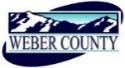 PUBLIC NOTICE is hereby given that the Board of Commissioners of Weber County, Utah will hold a regular commission meeting in the Commission Chambers of the Weber Center, 2380 Washington Boulevard, Ogden, Utah, commencing at 10:00 a.m. on Tuesday, the 15th day of May, 2018.The agenda for the meeting consists of the following: A.	Welcome – Commissioner HarveyB. 	Invocation –  Tim WenzC.	Pledge of Allegiance – Jan WilsonD.	Thought of the Day – Commissioner HarveyE.	Presentations		Award presentation to Swanson Foundation.		Presenter: Sheriff Thompson	F.	Consent Items 1.	Request for approval of warrants #1430-1433 and #428096-428288in the amount of $1,599,064.43.	2.	Request for approval of purchase orders in the amount of $115,671.00.	3.	Request for approval of the minutes for the meeting held on May 8, 2018.4.	Request from the Weber County Sheriff’s Office for approval surplus a Police Service Dog, (allowing Deputy to adopt).5.	Request for consideration and/or action on a request for approval of a road dedication in the Hucknall Subdivision, a three lot subdivision located at 221 North 4700 West, West Weber.6.	Request for approval of a Trainee Reimbursement Agreement by and between Weber County and the following for Academy Training:						Kolby Kirk							Matthew Webster						Cody Child						Caleb Rivera						Grady McFarland						Zachary Lehr						Alonzo Wade						Anthony Mwenda	G. 	Action Items1.	Request for approval of a contract by and between Weber County and Utah State Parks for boating law enforcement at Pineview Reservoir.		Presenter: Steffani Ebert2.	Request for approval of a contract by and between Weber County and the State of Utah Department of Public Safety establishing a cost-sharing agreement, in accordance with the Public Safety Officer and Firefighter Line-of-Duty Death Act.	Presenter: Steffani Ebert3.	Request for approval of a contract by and between Weber County and Rocky Mountain Power for RV Park hook-ups at Golden Spike Event Center electrical service installation.	Presenter: Jennifer Graham4.	Request for consideration and/or action on a request for final approval of Eagle Ridge Cluster Subdivision Phase 6, consisting of 5 lots, 2 common areas, and an extension of a public street. This request includes approval of the Subdivision Improvement Agreement.	Presenter: Steve Burton5.	Request for approval of a contract by and between Weber County and William Morris Endeavor Entertainment, LLC to have William Michael Morgan perform at the Weber County Fair on Friday, August 10. 2018.		Presenter: Jan Wilson6.	Request for approval of a contract by and between Weber County and Jeremy Horn’s Elite Fight Night to have a minimum for MMA Bouts at the 2018 Weber County Fair.	Presenter: Jan Wilson7.	Request for approval of a contract by and between Weber County and Broken Heart Rodeo Company, LLC to have a rodeo at the Weber County Fair on August 8, 2018.	Presenter: Jan Wilson8.	Request for approval of a contract by and between Weber County and Animal Specialties to have animal exhibits, demonstrations, a petting farm, pony rides and educational displays at the 2018 Weber County Fair.	Presenter: Jan Wilson9.	Request for approval of a contract by and between Weber County and Cook’s Racing Pigs to have Cook’s Racing Pigs perform up to five shows per day at the 2018 Weber County Fair.	Presenter: Jan Wilson10.	Request for approval of a contract by and between Weber County and Micah Maxson to be the Sound Designer for the Annie Get Your Gun Musical.	Presenter: Kassi Bybee11.	Request for approval of a Local Transportation Funding Agreement by and between Weber County and Utah Transit Authority to establish terms relate to the Ogden/Weber Bus Rapid Transit (BRT) project. –Sales Tax Funds	Presenter: Brooke Stewart12.	Request for approval of a Local Transportation Funding Agreement by and between Weber County and Utah Transit Authority to establish terms related to the Ogden/Weber Bus Rapid Transit (BRT) project. –Corridor Preservation Funds	Presenter: Brooke Stewart13.	Request for approval of a contract by and between Weber County and LSI Business Development, Inc. to assist in intergenerational poverty efforts.	Presenter: James Ebert14.	Request for approval of a contract by and between Weber County and AmpedARTS for a curator to bimonthly find art exhibits for the Weber Center Main Entry Hall.	Presenter: James Ebert H.	Public Comments (Please limit comments to three minutes)	I.          AdjournCERTIFICATE OF POSTINGThe undersigned duly appointed Administrative Assistant in the County Commission Office does hereby certify that the about Notice and Agenda were posted as required by law this 14th day of May 2018.							_____________________________________________							Shelly Halacy In compliance with the Americans with Disabilities Act, persons needing auxiliary services for these meetings should call the Weber County Commission Office at 801-399-8406 at least 24 hours prior to the meeting. This meeting is streamed live.To see attached documents online click on highlighted words at: www.co.weber.ut.us/Agenda/index.php   